РАСПИСАНИЕ ПРОГРАММ2022-2023 ГОД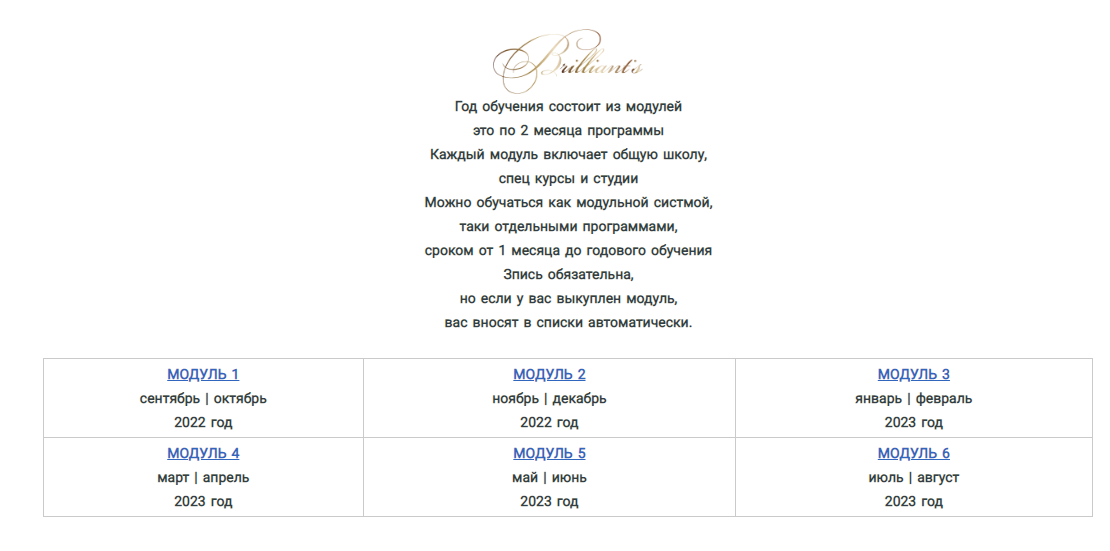 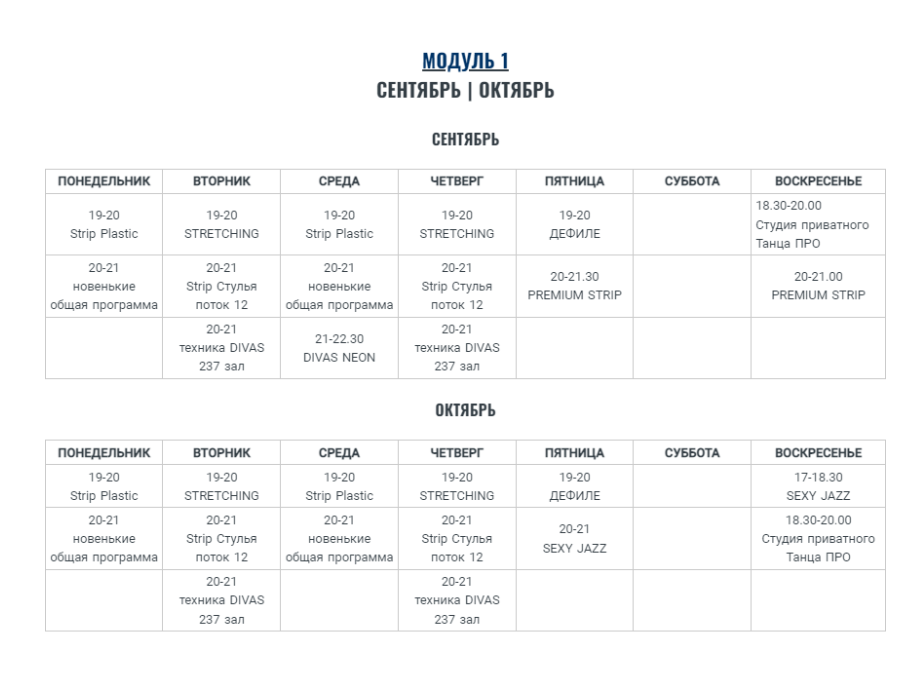 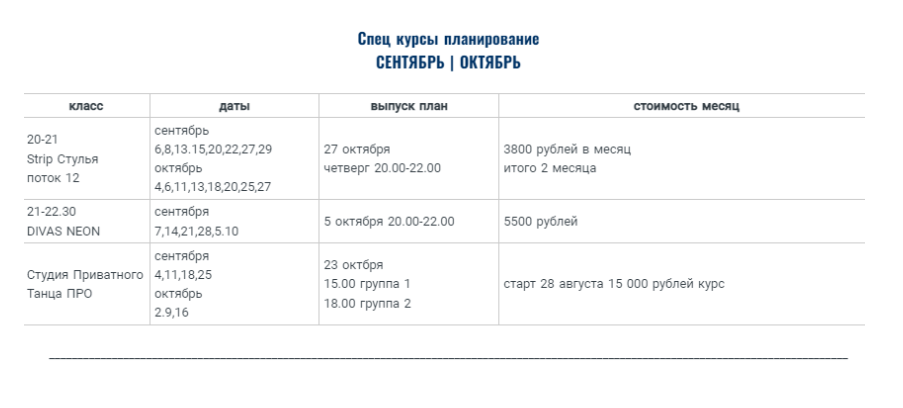 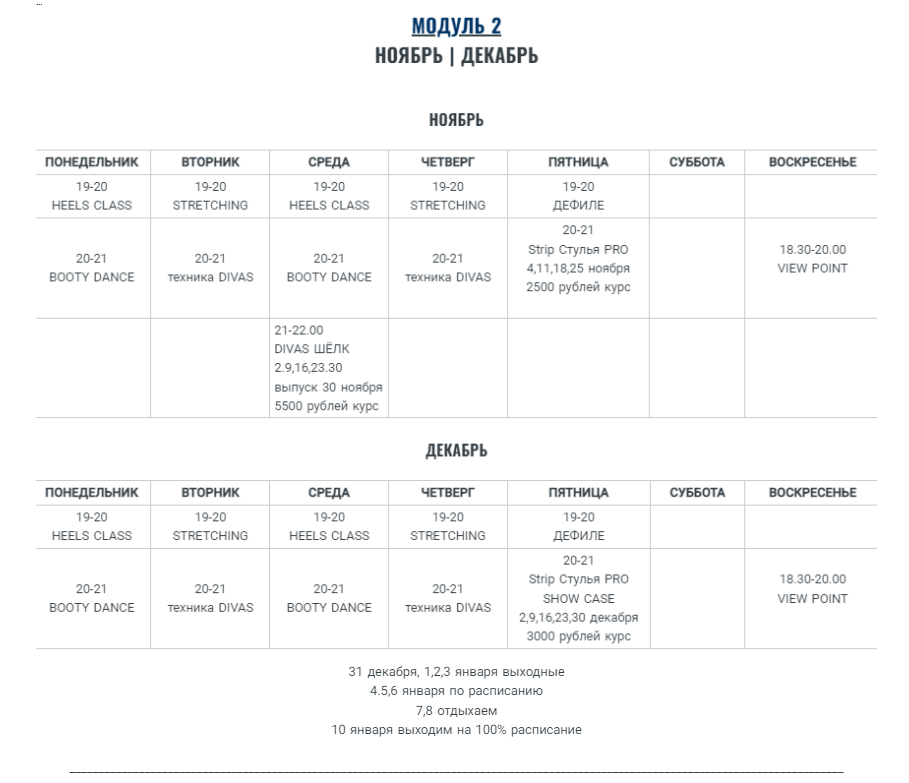 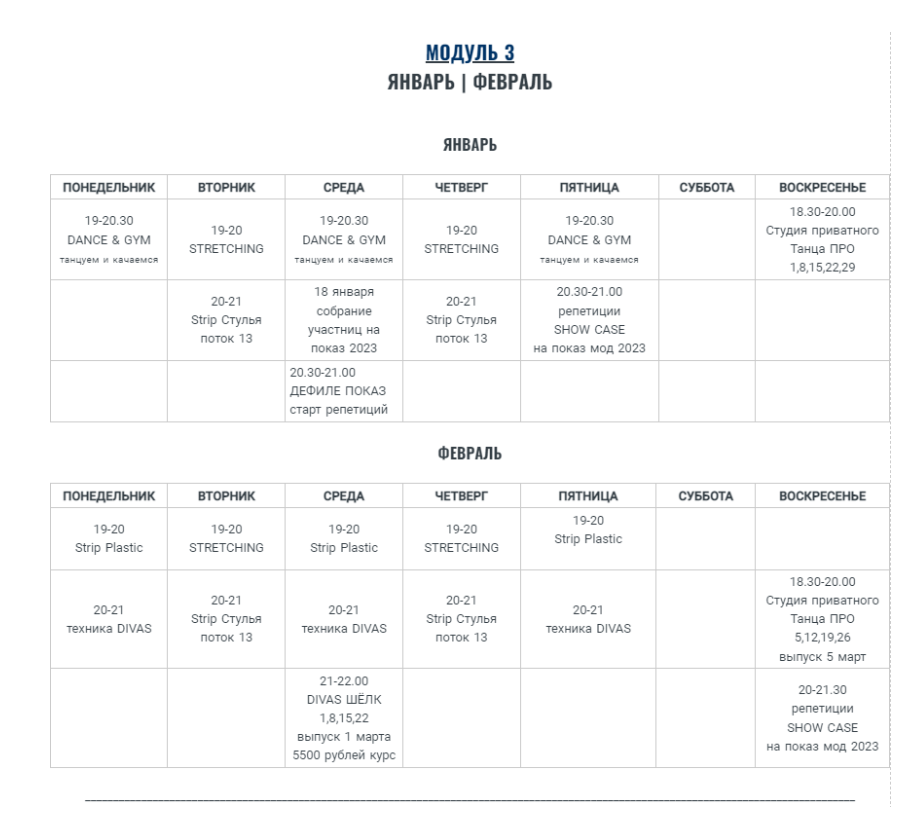 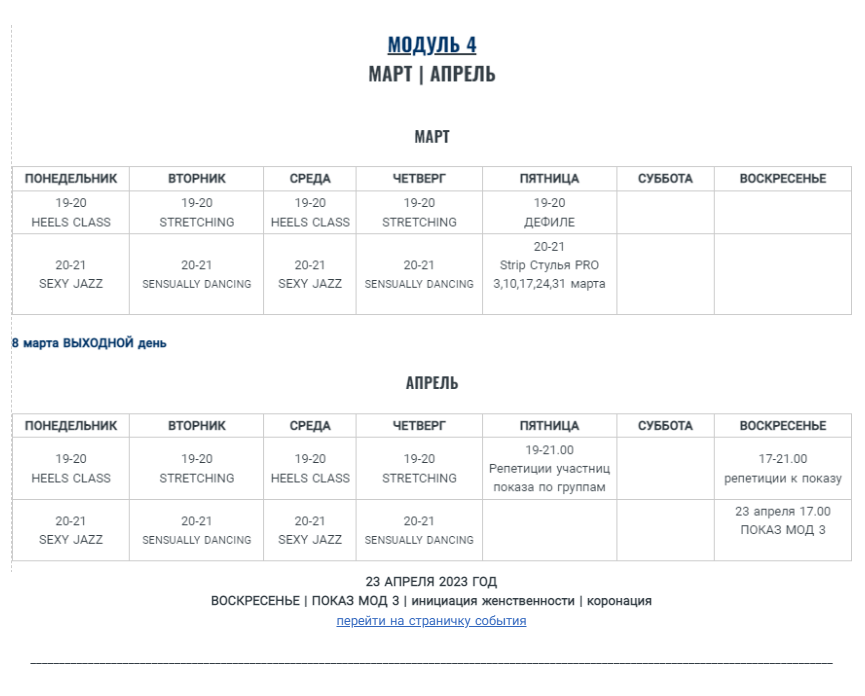 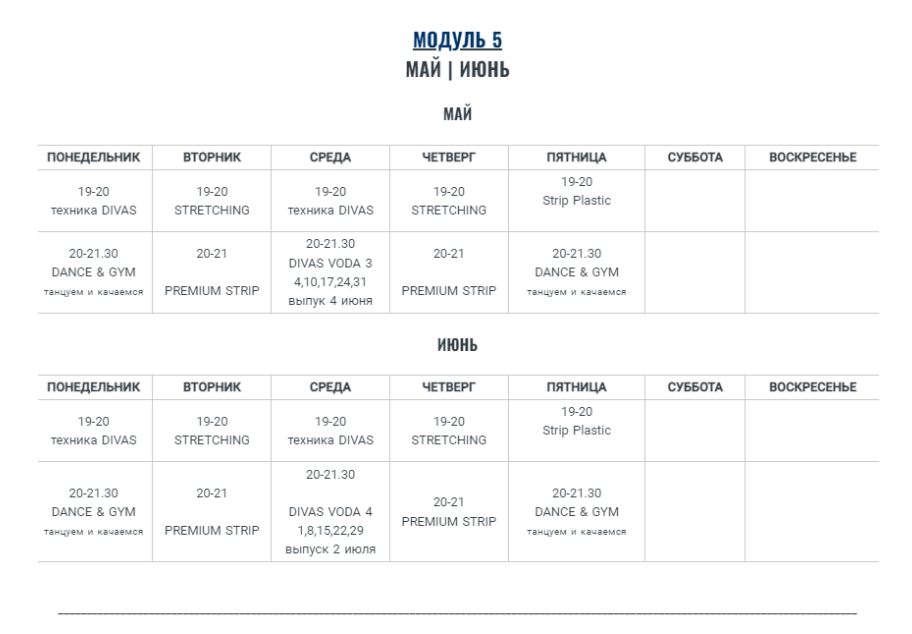 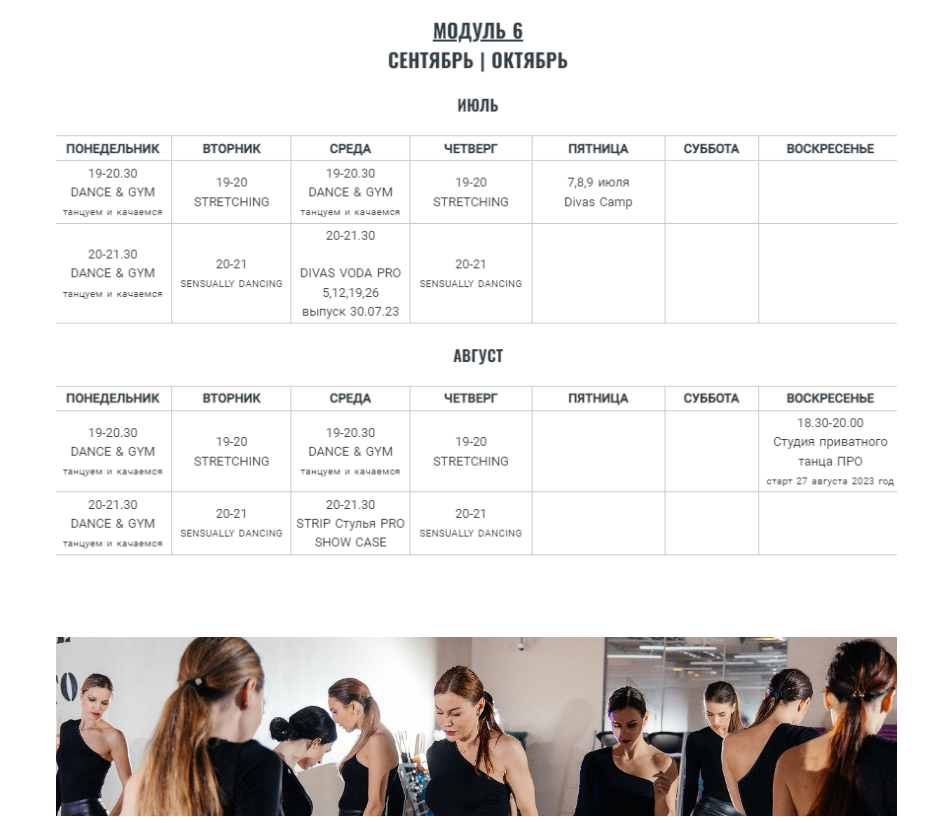 